Gdańsk, dnia 23.12.2020 r. Zawiadomienie o wyborze ofert (art. 92 ustawy z dnia 29 stycznia 2004 r. - Prawo Zamówień Publicznych- Dz. U z 2019 r. poz. 1843)	Gdański Uniwersytet Medyczny, jako Zamawiający w postępowaniu o udzielenie zamówienia publicznego                             nr ZP/103/2020 –Dostawa materiałów laboratoryjnych dla Gdańskiego Uniwersytetu Medycznego, zawiadamia, że w terminie składania ofert tj. do dnia 04.12.2020 r. do godz. 09.00 wpłynęła 1 oferta. Wykaz złożonych ofert wraz ze streszczeniem ich oceny i porównania:Ilość uzyskanych punktów w poszczególnych kryteriach oceny ofertWybrano oferty:Polgen Sp. z o.o. Sp. kul. Puszkina 8092-516 ŁódźUzasadnienie wyboru:W postępowaniu złożono tylko jedną ofertę, która nie podlega odrzuceniu oraz spełnia kryteria oceny ofert określone w SIWZ.                                                                                                           Kanclerz                                                                                                       /-/                                                                                                                                                                                                                        Marek LangowskiSprawę prowadzi: Paulina Kowalska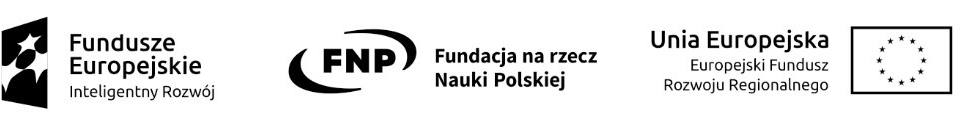 Nr ofertyWykonawcaCena brutto „C”60 pktTermin dostawy„D”30 pktTermin płatności„F”10 pktPunkty razem1Polgen Sp. z o.o. Sp. kul. Puszkina 8092-516 Łódź60,00 pkt0,00 pkt0,00 pkt70,00 pkt